先日、利用者様のお誕生日のお祝いをさせていただきました。　　　　訪問時はいつも優しい笑顔で迎えてくださり感謝しています。　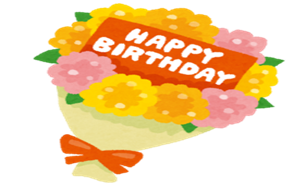 １０１歳おめでとうございます！素敵な日々をお過ごしください。　　　　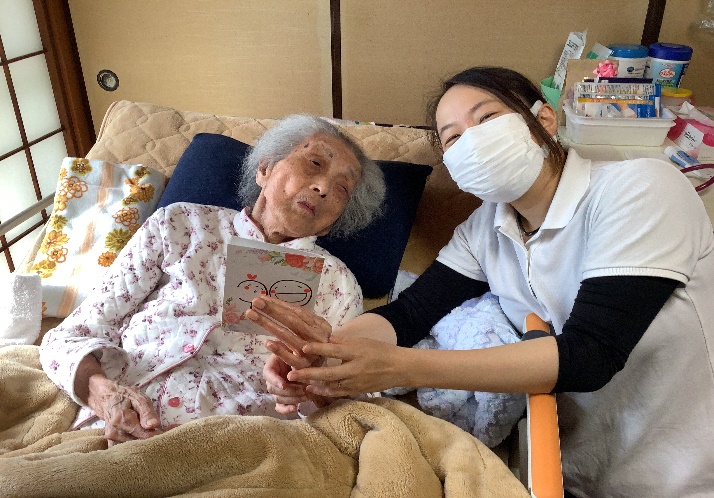 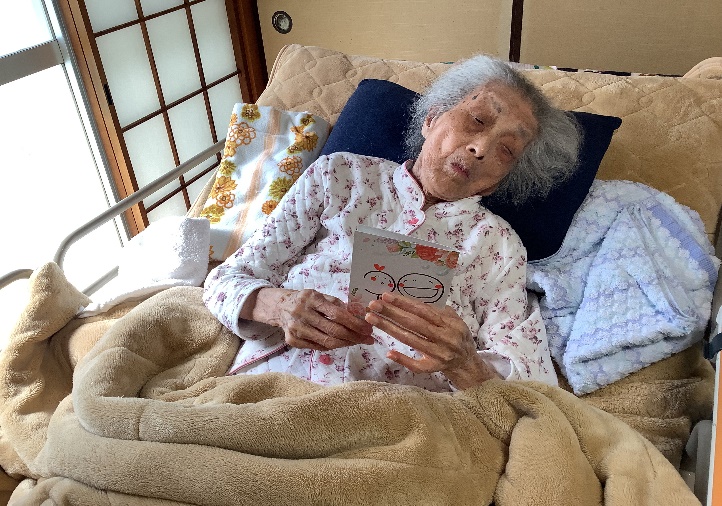 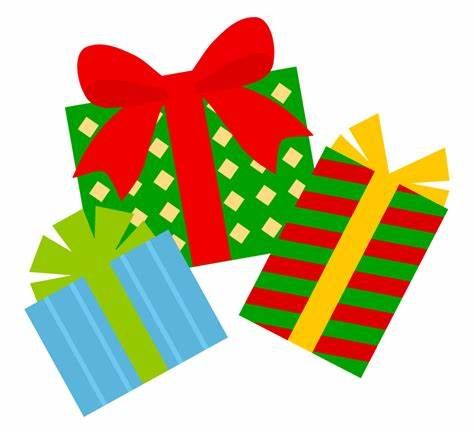 ほりきり訪問看護ステーション　スタッフ一同